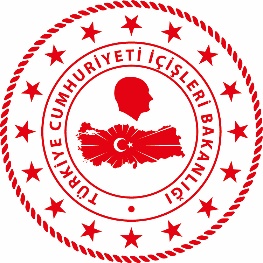 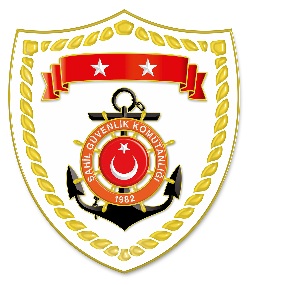 Ege BölgesiS.NoTARİHMEVKİELE GEÇİRİLEN AKARYAKIT CİNSİ VE MİKTARIAÇIKLAMA107 Ocak 2022İZMİR/Aliağa3.100 Lt. MotorinAliağa ilçesi önlerinde icra edilen aramalarda özel bir servis motorunda 3.100 lt. motorin cinsi transit yakıtın ulusal marker denetiminin geçersiz sonuç vermesi üzerine şüpheli tekne kaptanı ve acente koordinatörü hakkında 5607 sayılı kaçakçılıkla mücadele kanunu kapsamında yasal işlem başlatılmış ve ele geçirilen yakıt İzmir İl Özel İdaresi’ne teslim edilmiştir.